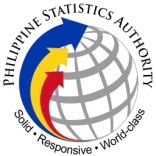 Invitation to Bid No. 18-002Invitation to Bid for Procurement of IT Equipment/Accessories for the 2018 CPBI Phase I- Updating of the List of Establishments The Philippine Statistics Authority – Regional Statistical Services Office VII (PSA-RSSO 7) through the General Appropriations Act of 2018, intends to apply the sum of Two Million Seven Thousand Eight Hundred Pesos only (Php 2, 007,800.00) being the Approved Budget for the Contract (ABC) to payments under the contract for purchase of IT Equipment/accessories for the 2018 CPBI Phase I-Updating of the List of Establishments. Bids received in excess of the ABC shall be automatically rejected at bid opening.The Philippine Statistics Authority- Regional Statistical Services Office VII (PSA-RSSO 7) now invites bids for the procurement of IT equipment/accessories for the 2018 CPBI Phase I-Updating of the List of Establishments. Delivery of the Goods is required as indicated in the Schedule of Requirements (Section VI of Bidding Documents). Bidders should have completed, within one (1) year from the date of submission and receipt of bids, a contract similar to the Project. The description of an eligible bidder is contained in the Bidding Documents, particularly, in Section II. Instructions to Bidders.Bidding will be conducted through open competitive bidding procedures using a non-discretionary “pass/fail” criterion as specified in the 2016 Revised Implementing Rules and Regulations (IRR) of Republic Act (RA) 9184, otherwise known as the “Government Procurement Reform Act”.Bidding is restricted to Filipino citizens/sole proprietorships, partnerships, or organizations with at least sixty percent (60%) interest or outstanding capital stock belonging to citizens of the Philippines, and to citizens or organizations of a country the laws or regulations of which grant similar rights or privileges to Filipino citizens, pursuant to RA 5183. Interested bidders may obtain further information from the RBAC Secretariat and inspect the Bidding Documents at the address given below during working days, 8:00 am to 5:00 pm.A complete set of Bidding Documents may be acquired by interested Bidders on 14 March 2018 and onwards prior to the bid opening from the address below and upon payment of the applicable fee for the Bidding Documents, pursuant to the latest Guidelines issued by the GPPB, in the amount of Two Thousand Pesos(Php 2,000.00). It may also be downloaded free of charge from the website of the Philippine Government Electronic Procurement System (PhilGEPS) and the website of the Procuring Entity (http://rsso07.psa.gov.ph), provided that Bidders shall pay the applicable fee for the Bidding Documents not later than the submission of their bids.The Philippine Statistics Authority- Regional Statistical Services Office VII (PSA- RSSO 7) will hold a Pre-Bid Conference at 9:00am on 22 March 2018 at the 2/F  Gaisano Capital South Bldg., Colon St., Cebu City, which shall be open to prospective bidders.Bids must be duly received by the RBAC Secretariat at the 2/F Philippine Statistics Authority- Regional Statistical Services Office VII (PSA- RSSO 7), Gaisano Capital South Bldg., Colon St., Cebu City, on or before 12:00nn  of 03 April 2018. All Bids must be accompanied by a bid security in any of the acceptable forms and in the amount stated in ITB Clause 18. Bid opening shall be at 1:30 P.M. of 03 April 2018 at the 2/F Philippine Statistics Authority- Regional Statistical Services Office VII (PSA- RSSO 7), Gaisano Capital South Bldg., Colon St., Cebu City. Bids will be opened in the presence of the bidders’ authorized representatives. Late bids shall not be accepted. 8. The Schedule of Bidding Activities shall be as follows: 9.  	The Philippine Statistics Authority- Regional Statistical Services Office VII (PSA- RSSO 7) reserves the right to reject any and all bids, declare a failure of   bidding, or not award the contract at any time prior to contract award in accordance with Section 41 of RA 9184 and its IRR, without thereby incurring any liability to the affected bidder or bidders.10.	For further information, please refer to:Mr. Cayylord D. Niala/Ms. Ann Emilyn S. Eballe/Ms. Leslie Marie V. ZuasulaRBAC Secretariat/sRegional Bids and Awards Committee Philippine Statistics Authority (PSA)Regional Statistical Services Office VII (RSSO 7)2/F Gaisano South Capital Bldg., Cebu CityTelephone Number: (032) 256-0592/254-0470Telefax Number: (032) 412-6794Email Address: psa07.rbac@gmail.comWebsite Address: www.rsso07.psa.gov.ph(Sgd.) AURELIA M. CANDARBAC Chairperson     Lot No.DESCRIPTION         ABC       (in Php)Price of Bidding Documents (in Php)Lot 1Power Bank for 8.0" Android Tablet USB Flash Drive (OTG) 32gbDesktop PC with MS Office and OSUPS 1000VA for Desktop 2,007,800.00            2,000.00ACTIVITIESDATE AND TIMEVENUESale and Issuance of Bid Documents14 March 2018 to 03 April 2018 14 March 2018 to 02 April 2018 (available from 8:00 A.M. to 5:00 P.M.)03 April 2018(available until 12:00nn only)2/F Philippine Statistics Authority Statistical Services Office VII (PSA-RSSO 7), Gaisano Capital South Bldg., Colon St., Cebu CityPre-Bid Conference22 March 20189:00 A.M.2/F Philippine Statistics Authority Statistical Services Office VII (PSA-RSSO 7), Gaisano Capital South Bldg., Colon St., Cebu CitySubmission of Bids03 April 201812:00nn2/F Philippine Statistics Authority Statistical Services Office VII (PSA-RSSO 7), Gaisano Capital South Bldg., Colon St., Cebu CityOpening of Bids03 April 20181:30 P.M.2/F Philippine Statistics Authority Statistical Services Office VII (PSA-RSSO 7), Gaisano Capital South Bldg., Colon St., Cebu City